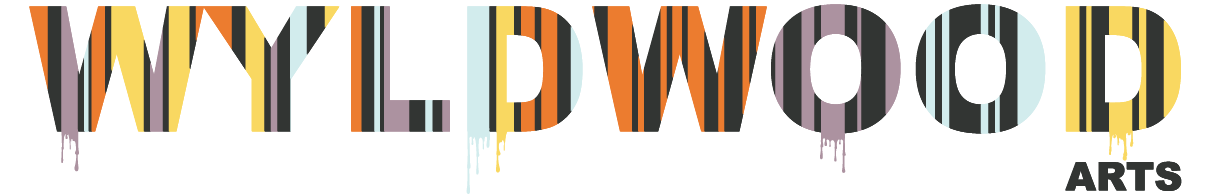 Access Page – Easy Read GuidesEnabling Immersive ReaderSummary:This guide is to help you use Immersive Reader when viewing a website. Immersive Reader can be used on the Microsoft Edge browser and Mac OS.About Wyldwood ArtsWyldwood Arts is an arts charity based in the Forest of Dean.You can find out more about us: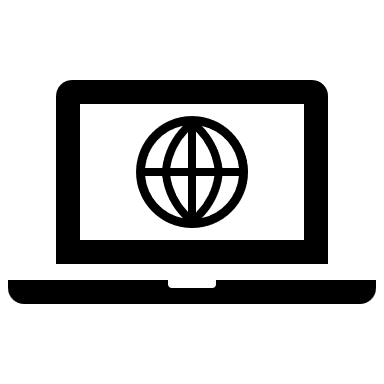 Go to the website you wish to browse. Click on and highlight the text.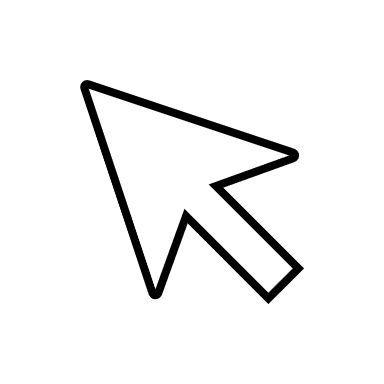 Right click the text, and then scroll to ‘Open selection in Immersive Reader’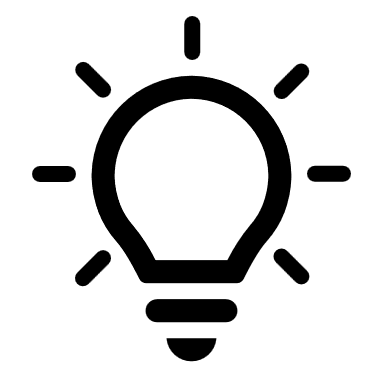 The text will open in a new tab. You will then have different options to access the text, such as:Read aloudText preferencesGrammar toolsReading preferencesTranslate textLine focusBy visiting our website at wyldwoodarts.co.uk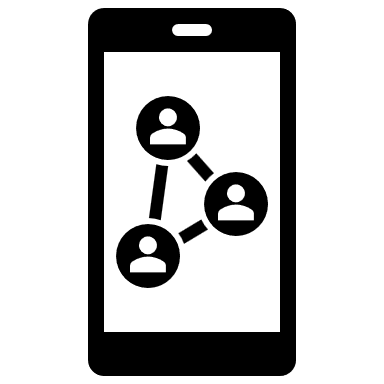 By visiting our social media accounts:On Facebook, Instagram and Twitter we are @wyldwoodarts